第二十八届中学希望杯初赛七年级（初二）试题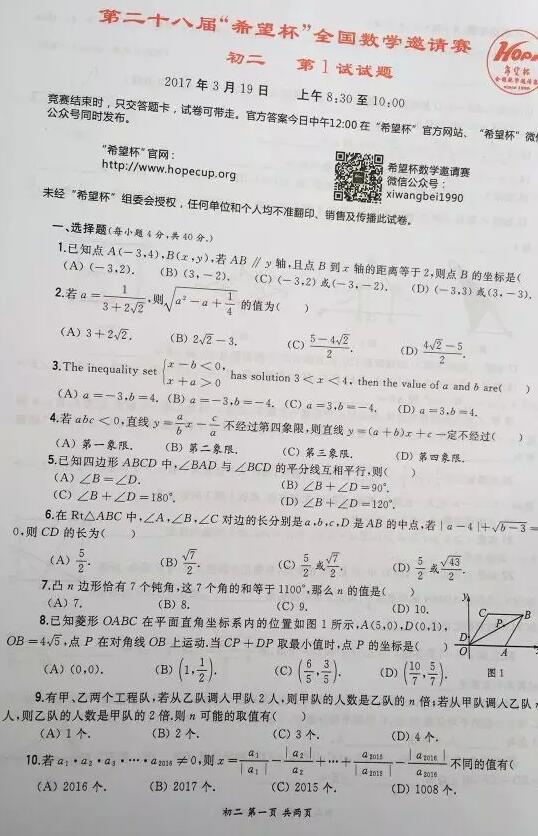 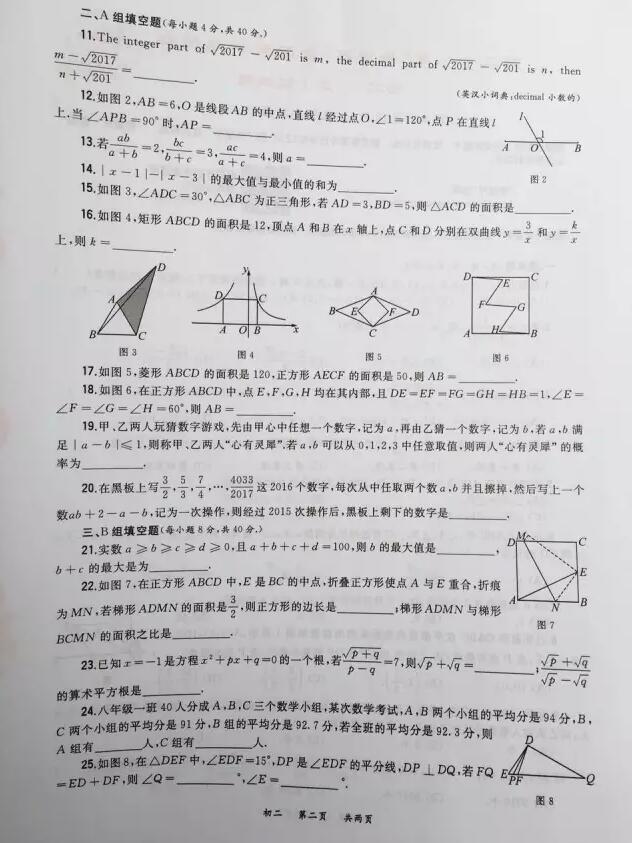 